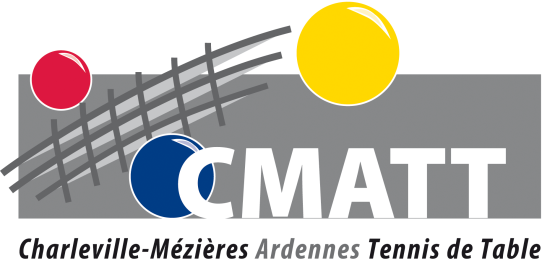 Tournoi National de  de Charleville-Mézières Trophée Reine BESTEL  7 et 8 mai 2016Article 1 : Le CMATT (Charleville-Mézières Ardennes Tennis de Table), organise son tournoi national les 7 et 8 mai 2016 (catégorie B),  à la salle Reine BESTEL : 14 Chemin du Mémorial 08000 Charleville-Mézières sur 28 tables agréées FFTT.Tournoi homologué de Tennis de Table ouvert à tous les licencié(e)s FFTT.NUMERO D’HOMOLOGATION : :108 / 2015-BArticle 2 : Le tournoi comprend les 13 tableaux ci-dessous :Le tarif du tableau «F» est fixé à 3 €. (Débutants garçons et filles-licence promo minimum) : Non homologuéArticle 3 : Les rencontres se dérouleront au meilleur des cinq manches, par poules de trois joueurs dont les deux premiers seront qualifiés pour le tableau final qui se déroulera par élimination directe. Deux tableaux maximum par jour (3ème tableau envisageable sur place en cas d’élimination directe en poule).Article 4 : Le juge-arbitre, M. Emmanuel BARCELO (JAN) sera assisté de M. Jonathan GUIRAO (JA3), M. TAMBOURET Frédéric (JA3) et de M. Jean-François GUIRAO (JA2).Le tournoi est géré par le SPID déconnecté.Le tirage au sort aura lieu à la salle Reine BESTEL le 7 mai 2016 à 8 heures.Lorsque les différents tableaux seront commencés, l’accès à l’aire de jeu ne sera réservé qu’aux matches. En cas de disqualification par le juge arbitre, les engagements ne seront pas remboursés. Le fait de s’engager implique l’acceptation intégrale du présent règlement.Le juge-arbitre est le seul habilité à régler les litiges prévus ou non au présent règlement et à prendre les décisions nécessaires au bon déroulement de l'épreuve. Ses décisions seront sans appel.Article 5 : Conditions de participation Le club décline toute responsabilité en cas de vols, pertes ou accidents. Hormis les tableaux L et M, tous les tableaux sont mixtes. Nombre de points = Licence 2ème phase. Tenue sportive réglementaire. Chaque participant(e) devra présenter sa licence deuxième phase et une pièce d'identité avec photo à la table de pointage. Les dames peuvent, en plus du tableau Dames, s’engager dans deux tableaux Messieurs, (en équivalence de leur nombre de points). Le pointage se termine 30 minutes avant l’horaire prévu du tableau, et le scratch 10 minutes après le premier appel.Un joueur, en règle avec les règlements FFTT et ITTF, peut s’engager dans deux tableaux maximum.Le nombre de joueurs maximum par tableau est limité à 144.Article 6 : Dotation La valeur des lots attribués sera d’environ 5000 €. Le tableau moins de 13 ans est ouvert aux joueurs nés après le 31/12/2002.Le trophée « Reine BESTEL » sera remis au club le mieux représenté (« maximum de tableaux »).Article 7 : Les engagements devront parvenir avant le 06 mai 2016 :Soit sur le site du CMATT : www.cmatt08.fr (inscription en ligne) Soit par e-mail : webmaster@cmatt08.frRenseignements (tournoi, accès, hébergement …) sur le site du CMATT : www.cmatt08.fr ou sur la page Facebook du CMATT : https://www.facebook.com Responsable de l’organisation : Anaïs LEPAGE  (anais.lepagecmatt@gmail.com) TABLEAUXSamedi 7 mai 2016 (9h00) HorairesTarifsA500 à 10999h8€B1100 à 16999h308€C500  à 79910h308€D800  à 139911h008€E500 à 210012h308€FMoins de 13 ans13h303€Dimanche 8 mai 2016 (9h00) HorairesTarifsG500 à 1199 9h8€H1200 à 1799 9h308€I500 à 899 10h308€J900 à 149911h008€K1500 à n°50011h308€LTC Messieurs13h3010€MTC  Dames 14h305€TableauxSamedi 7 mai 2016 (9h00) Vainqueur Finaliste ½ finaliste ¼ finaliste A500 à 109960€30€15€10€B1100 à 1699100€50€25€10€C500  à 79930€15€10€D800  à 139980€40€20€10€E500 à 2100120€60€25€10€FMoins de 13 ansCoupe + lots divers Lots divers Lots divers Lots divers Dimanche 8 mai 2016 (9h00) G500 à 1199 70€35€20€10€H1200 à 1799 100€50€25€10€I500 à 899 40€20€10€J900 à 149990€45€25€10€K1500 à n°500160€80€40€20€LTC Messieurs650€300€150€70€MTC  Dames 120€60€30€10€